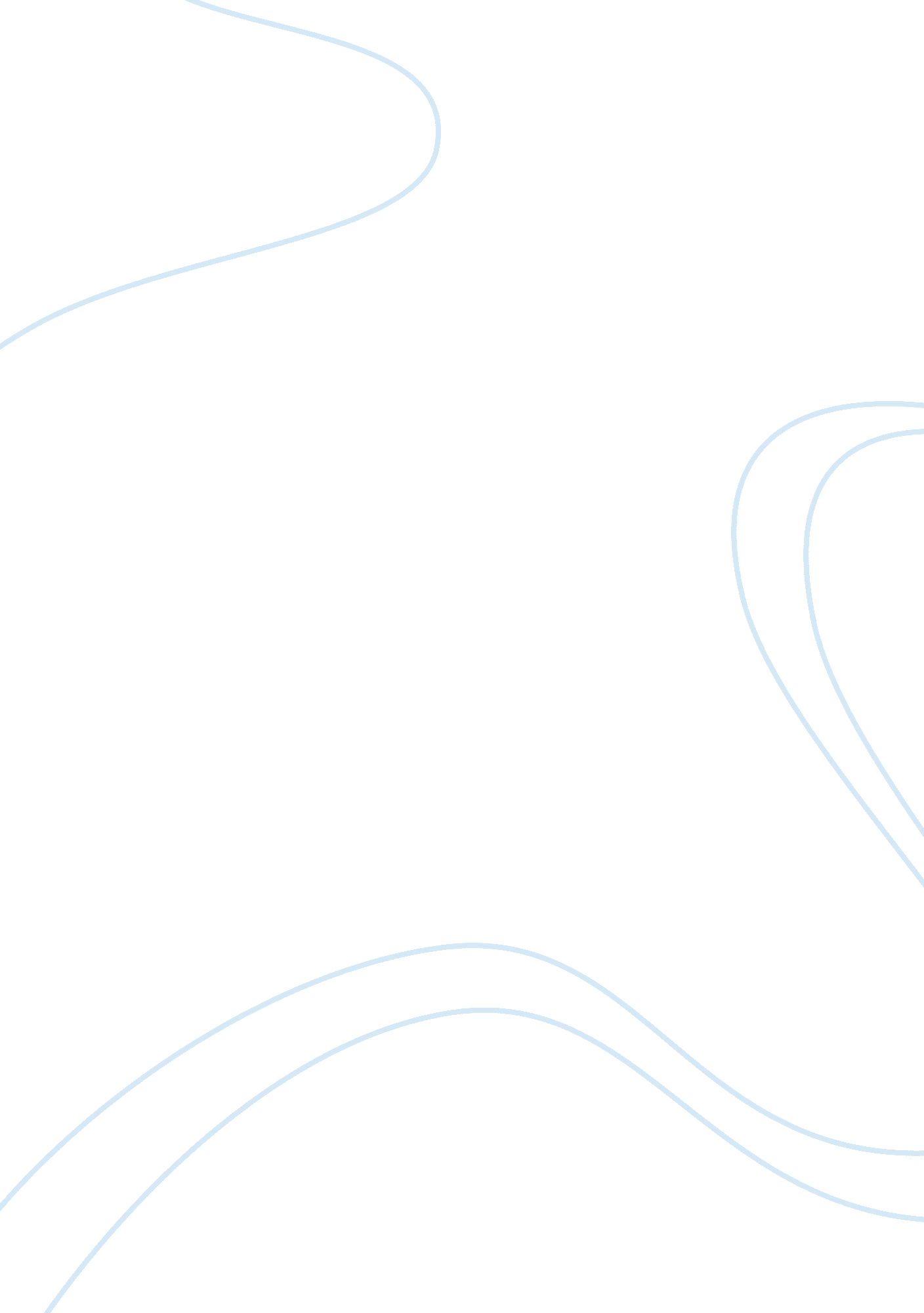 Pols 2311 ch. 14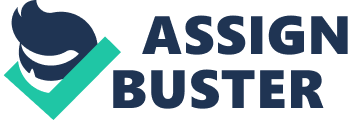 How has the internet affected the watchdog capacity of the media? it has expanded the watchdog capacity of the media The news media's common-carrier role is based on the idea thatthe press should provide a channel through which political leaders can communicate their views to the public The yellow journalism to the late nineteenth century was characterized bythe emphasis on sensationalism as a way of selling newspapers The traditional media have " softened their news byinfusing it with more stories about celebrities, crime, and the like The Gazette of the United States was founded to promote the policies of PresidentGeorge Washington Agenda setting is an action that falls under which of the major roles played by the press? signaling Newspapers were most responsible for startingthe Spanish-American war The Federal Communications Commissionregulates the ownership of radio and television stations Which of the following is typically characterized by publishers openly backing one political party or the other? partisan press Which of the following best describes the function of media as a watchdog? exposing officials who violate accepted legal, ethical, or performance standards Which of the following best describes the role of media as a partisan? the news media acting as an advocate for a particular viewpoint or interest Helena is a renowned television journalist on a popular news channel in her country. In the run-up to the elections in her country, she focuses on political strategy and infighting, portraying politics largely as a struggle for personal power and competitive advantage. She talks about the winning and losing sides in an election campaign without stepping outside the bounds of objective journalism. On the basis of Helena's activities in this fictitious scenario, she is said to be involved inframing Which of the following best describes a system in which people's media exposure is largely within their control? high-choice media ONPOLS 2311 CH. 14 SPECIFICALLY FOR YOUFOR ONLY$13. 90/PAGEOrder Now 